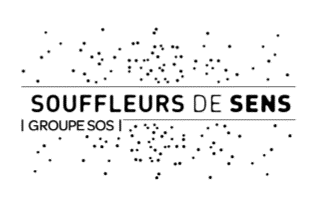 SOUFFLEURS DE SENSPROGRAMME DES ATELIERS ET CRÉATIONS ARTISTIQUES ACCESSIBLES À TOUSSAISON 2021 - 2022PROGRAMME 2021 – 2022 ATELIERS ARTISTIQUES ET PRATIQUES BIEN-ÊTRELANGUE DES LIGNES FRANÇAISES – LSF Mardi 19 – 21h Tarif ACet atelier d’initiation à la langue des signes française (LSF) apporte les rudiments de la 2ème langue de tous les pays du monde, aujourd’hui option au Bac en France. C’est une langue à part entière, au même titre que l’anglais ou le mandarin, une langue riche, visuelle et en perpétuelle évolution. Du mime, des jeux de rôles, du théâtre…tous les éléments sont réunis pour progresser et développer rapidement ses capacités d’observation, d’expression et de communication.Avec Samia MessouciATELIERS FELDENKRAISVendredi 9h45 - 10h45 ou  11h - 12h  Tarif BLa méthode Feldenkrais© repose sur le mouvement et la sensation qui l’accompagne. C’est une approche innovante dont la pratique améliore notre confort de vie. Elle permet entre autre d’améliorer l’image de soi, retrouver l’agilité de l’enfance, soulager les douleurs chroniques, gérer son stress, ses émotions...Les séances sont accessibles à tous. Séniors, sportifs, actifs, personnes à besoin spécifique, réhabilitation suite à un trauma, en complément de thérapies.Avec Sylvie Cavé, praticienne certifiéeATELIER CHANTVendredi 16h-18h Tarif AApprendre à chanter, cela doit être
ludique ! Il faut épouser la mélodie, faire confiance au tempo mais aussi se faire confiance à soi-même, prendre conscience de l’importance du dire et du sens avant de chanter et surtout prendre du plaisir à interpréter : voici les objectifs de cet atelier.Avec Béatrice HennesATELIER YOGASamedi 9h45 - 10h45Tarif CLe Yoga est une discipline spirituelle et corporelle accessible à tous, quels que soient notre niveau ou nos contre-indications. Je propose par l’enseignement de la maîtrise de la respiration et des postures du Vinyasa et du Hatha yoga d’ouvrir les esprits, d’appréhender le monde extérieur en toute sérénité, d’apaiser et de donner confiance en ses capacités en visant son propre confort et sa propre stabilité.Avec Rémi Cotta PROGRAMME 2021 – 2022 PROJETS DE CRÉATIONS ARTISTIQUEIMPROVISATION THÉÂTRALELundi 18h 30 – 20h30Tarif ADurant une année, vous apprendrez à créerdes histoires en vous amusant et en jouant sur le quotidien. Cet atelier permet la découverte de soi, des autres, du jeu en équipe, en passant par la construction narrative, la mise en scène. Pour finir sur scène, seul ou à plusieurs, vous improvisez des histoires.Avec Flavien Appavou.LA TÊTE DANS LES NUAGESSamedi 11h - 13hTarif ALa source de cet atelier sera, le côté poétique de chaque participant. Vous réaliserez une création théâtrale faite de musique, danse, petites scènes, vidéos, costumes et textes provenant de l’univers de Samuel Beckett, Dino Buzzati , Jacques Tati... Les textes seront inventés par les participants et la restitution de cet atelier sera présentée lors du Forum des dynamiques culturelles au 104.Avec Elena Michielin et Simone Goggiano.CRÉATION THÉÂTRALE 1Mardi de 19h - 21hTarif ANathalie Bourg, comédienne, metteuse en scène, vous propose d’explorer avec elle quelques thématiques d’une de ses créations en court. Sur la base d’improvisations, de travail d’expressions scéniques croisant théâtre, clown, chanson, Nathalie vous engagera dans un travail de création collective en vue de la représentation d’un spectacle.Avec Nathalie BourgCRÉATION THÉÂTRALE 2Mercredi 19h - 21hTarif APartir d’une page blanche, s’interroger sur ce qui lie et nous différencie, s’inspirer de la sensibilité de chacun  pour faire œuvre en commun et donner libre court à votre expression. Voici ce que nous vous proposons d’explorer par l’improvisation, la recherche au plateau et l’écriture collective pour aboutir à spectacle.Avec Nicole Merle et Émilie BougouinINFORMATIONS PRATIQUESVENIR ET S’INSCRIRELes ateliers démarrent le 13 septembre 2021 et s’arrêtent le 25 juin 2022
Interruption des ateliers pendant les vacances scolaires.
Semaine portes ouvertes du 13 au 18 septembre : séance d’essai gratuite.Information et Inscription 163 rue de Charenton, 75012 Paris •  01 42 74 17 87 artetcreation@souffleursdesens.org • www.souffleursdesens.orgFrais d’inscription : 40€  pour l’annéeTARIFS DES ATELIERSA : 460€ pour l’année 	B : 160€ le trimestre  C : 260 € pour l’annéeRÉDUCTIONTarif réduit sur les inscriptions annuelles uniquement- 15 % par atelier, sur présentation d’un justificatif (demandeur d’emploi, non imposable, étudiant, pass culture 12, agents de la ville de Paris, salariés et bénéficiaires de nos partenaires)CARTE 5 SÉANCES : Pour essayer avant de choisirTarif en fonction des ateliers, nous consulter. Cette carte n’est pas soumise aux réductions.ACCESSIBILITÉ Ateliers accessibles à tous. Locaux et pédagogie adaptés, comment venir, registre d’accessibilité sur www.souffleursdesens.orgSuivez-nous sur les réseaux sociaux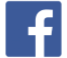 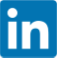 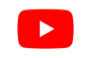 